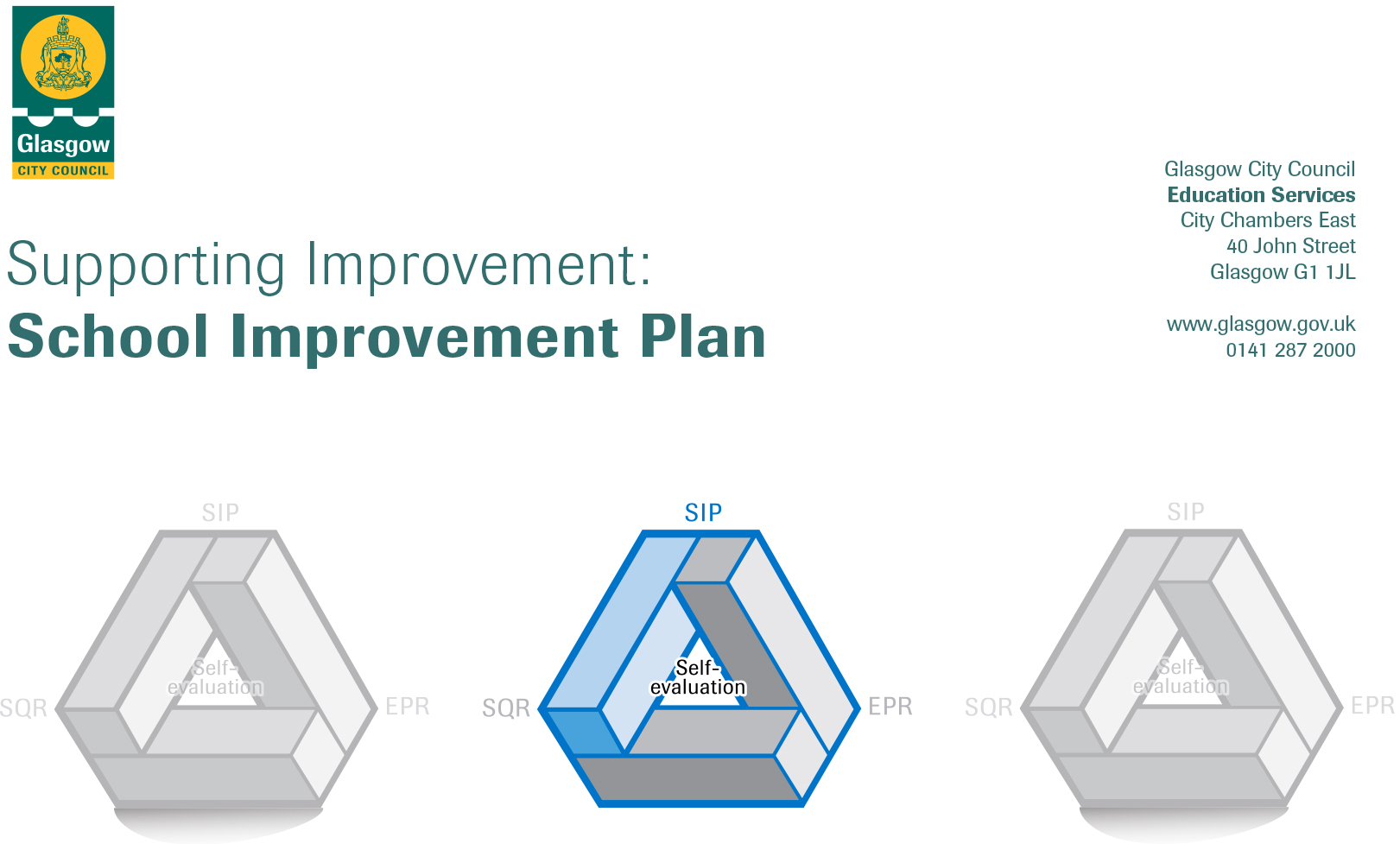 Session: 2019/2020CONTENTS1.	Vision, Values and Aims2.	Summary of Self-Evaluation Process / Priorities for Improvement in the current session3.         Action Planning Action Plan Summary for StakeholdersEstablishmentCorpus Christi PrimaryHead of EstablishmentGayle MacdonaldArea/Local Improvement GroupNorth West LIG 2Head of ServiceJim WilsonArea Education Officer/Quality Improvement OfficerCarolyn Davren1. Our Vision, Values and AimsSchool VisionIn Corpus Christi Primary School ‘We try our best to be the best!’Our ValuesRespectFriendshipHappinessKindnessHonestyOur AimsPlacing enjoyment and motivation at the heart of our broad, balanced and meaningful curriculumInvolving pupils in planning innovative and imaginative learning experiences which take account of how children learn bestEnsuring an inclusive ethos which aims to honour the life, dignity and voice of each person made in the image of GodContinually developing the environment to ensure our pupils continue to thrive – physically, emotionally, socially, academically and creativelyCreating a nurturing learning environment where pupils have opportunities to discuss feelings and emotions, take risks, learn from mistakes and grow to understand themselves and those around themDeveloping a whole-school learning communityContinually developing ways to involve parents, carers and the wider school community in school lifeBeing positive and optimistic about the future and what can be achieved2. Summary of our self-evaluation process. Our Quality Assurance calendar provides clear guidelines for our systematic self-evaluation.  Staff are involved in reviewing our School Improvement Plan in November and February and they report on curriculum development which has taken place within our Working Groups.  In May we work with staff to identify areas for development in the next session.  We ensure clear articulation between our PRD/PDP processes for staff which allows us to consider, through professional dialogue, the personal actions required by staff.We work closely with staff in reviewing termly Forward Plans and discussing staff evaluations of progress, tracking assessment, undertaking a programme of timetabled class visits, sampling pupil’s work and conducting Learner Conversations.We regularly consult with parents/carers on a wide variety of issues which impact on learning and teaching and the ‘Life’ of the school.We are continuing to develop new support materials to encourage the use of professional standards in the self-evaluation process and to focus on the impact of continuing professional development.Strengths identified:Self- evaluation is integral to how we work within our community and is an on-going feature of school life.Staff work very effectively as a team.  There is a strong ethos of sharing practice and of peer support. Staff are becoming more outward looking with regards to sharing good practice and moderating across a level.The life skills approach which has been adapted for EAL learners has been very successful. It has provided them with opportunities to develop their acquisition of the English language within a real life context.There is evidence that children and young people are confidently engaged in reviewing and taking responsibility for their own learning and gaining confidence in their abilities.Positive partnerships and working with agencies across the learning, local and wider community.Parental  engagement through ESOL classes, parent support group (Parents’ CCAN) and the EAL learning opportunities with parents/carers. School and wider community achievement is recognised, valued and celebrated.The school has a positive reputation in the local community, were strong partnerships with parents and the wider community are valued.Effective approaches to Digital Learning and Science, Engineering and Technologies.Priorities for development:Numeracy and MathematicsMaking Thinking VisibleWellbeing and Inclusion3.  Action Planning3.  Action Planning3.  Action Planning3.  Action Planning3.  Action Planning3.  Action Planning3.  Action Planning3.  Action PlanningNo.Quality Indicator Priority 12.2Numeracy and MathematicsIntroduce and embed Glasgow Counts approaches in establishment. Tasks to achieve priority  Timescaleand checkpoints             Evidence of Impact > (data, observation, views)Assessment of pupils from P1-P7Write draft outcomes for HGIOPAttend core Glasgow Counts trainingCLPL whole team sessionsIdentify required resourcesAugust and May AugustAugust-JuneSeptember -JuneAugust -JuneMALT Assessments, learning conversations, video clips, assessment grid used to establish baseline levels of pupils and to identify progress over the year.From MALT assessments use data to clarify areas to develop and target for HGIOP.Begin to introduce Glasgow Counts approaches in establishment. Begin to introduce uniform language and scaffold displays across establishment. Impact will be measured through classroom observations, video clips, wall displays and learning conversations. Monthly collegiate sessions to up skill staff on Glasgow Counts approaches.  Before and after questionnaires and evaluations to assess impact on teacher’s knowledge and abilities.Take inventory of existing resources available in each class in establishment.  From inventory data gathered and following each Glasgow Counts training input buy in any resources required which are currently unavailable in establishment.Identify target groupsStaff targeted interventions.SeptemberOctoberUse baseline assessments, learner conversations, video clips and assessment grids to establish pupils who required additional support. From assessment data begin working with groups with the objective of raising attainment in pupils who require additional support. Team Teaching/Modelling ProgrammeGlasgow Counts check pointsPOLLI  visitsOctober -JuneOctoberJanuaryAprilFebruary and MarchFrom Glasgow Counts inputs begin to model approaches with teachers in class. Use video clips, surveys, questionnaires to assess before and after impact on children, teachers and support staffPT to meet with Glasgow Counts supporter to identify progress made so far, challenges and areas to develop going forward. PT to meet with Glasgow Counts supporter to analyse impact on target group. Peer review to take place. Determine focus areas for POLLI, CLOL and SLT observations. Challenge visit to determine how embedded Glasgow Counts approaches are in establishment. PT to meet with Glasgow Counts supporter to identify progress made so far, challenges and areas to develop going forward. Classroom visits to observe impact of Glasgow Counts approaches in class. Impact measured through observations, learning conversations, video clips, staff feedback sheetsCollect and analyse dataDecember and MayReview activities and evidence up to this point.Continue or re-evaluate goals through data gathered, classroom observations, POLLI feedback and learner conversations.Complete HGIOPNext stepsMayMayCollate all evidence gathered from baseline and final assessments, learner conversations, video clips and assessment grids.Analyse HGIOP with HT.DHT.  Analyse all data gathered from evidence sources. Identify areas of strength and areas to develop for next year’s SIP.Staff leading on this priority – including partners                                                                                                                            Resources and staff developmentGayle MacDonald HTSharron McEwan DHTNicola Farrell DHTChris Gallagher PTNew and existing maths resources related to Glasgow Counts approaches. MALT assessmentsStaff surveys and questionnairesIpads for recording video clips and learning conversationsAll teaching staff to participate during collegiate sessions. All support staff to participate during CLPL sessions.No.Quality Indicator  Priority 22.33.2Learning and engagementQuality of teachingEffective use of assessmentAttainment over timeOverall quality of learner’s achievementEquity for all learnersTasks to achieve priority  Timescales and checkpoints  Evidence of Impact > (data, observation, views)Increase practitioner knowledge and confidence in teaching thinking skills across the curriculum, leading to improved learner experiences. This will be achieved by:Regular CPD provided for staff (August and October Inset and three collegiate sessions)Learning conversationsQuality Assurance - Teacher observations/ POLLIModelling of MTV approaches throughout the sessionForward planning and tracking meetings.Initial baseline and final survey of teachers using glow surveys to measure their knowledge and confidence in teaching of Making Thinking Visible strategiesInitial baseline and final survey of a group of children to measure if they have experienced improved learning experiencesEvidence through learning conversations with pupils, teacher observations and POLLI’s.  Learning pathways evidence thinking skills being incorporated into the planning, learning and teaching across the curriculum.Professional dialogue during planning and tracking meetings referencing MTV strategies.Whole School CPD sessionsFive sessions (Inset and collegiate)Evaluation after each sessionSession One – Thinking Routines – Introducing and exploring ideasSession Two – Thinking Routines – Synthesising and organising ideasSession Three – Thinking Routines – Digging Deeper into ideasSession Four – How visible is our thinking now? How do we know?Session Five – Changing the culture – A place where thinking is valued, visible and actively promoted.Forward plans and pathways should indicate explicit teaching of Making Thinking Visible (MTV) strategies across the curricululmPlanning meetingsEvaluate each term Learning Pathways evidence Making Thinking Visible strategies being planned across the curriculum from P1-7 Creativity and a variety of strategies such as ‘I See, I Think, I Wonder’, ‘Zoom in, zoom out’, ‘Compass Points’, ‘Colour, Symbol, Image’ and ‘Sentence, Phrase, Word’ evident in planning and delivery.Practitioners making use of moderation and reflection to develop their learning and teaching in relation to making Thinking Visible On-goingTermly checkpointsStaff CPD sessions – Inset and collegiate Join planningPlanning and tracking meetingsClassroom displays and observations – evidence of Thinking Skills being used in daily practiceStaff leading on this priority – including partners                       Resources and staff developmentStacey Donnelly PTKirsty Shannon Louise White PTStaff development through CPD at collegiate meetings and Inset days, team teaching and modelling. Making Thinking Visible textbook, booklets, DVD and resources Post its, large paper and pens/pencilsNo.Quality Indicator  Priority 3To further embed ASN and nurturing approaches across the establishment.Tasks to achieve priority  Timescaleand checkpoints             Evidence of Impact > (data, observation, views)Assessment of staff abilities and confidence in understanding the developmental needs of children. SeptemberBaseline survey of staff’s understanding of the developmental progress of children. This will be measured again in May to establish the impact of further embedding nurturing approaches and to plan for next year’s SIP Staff training on how to create a Wellbeing Assessment Plan (WAP)SeptemberBaseline survey of staff’s understanding of how to create these in collaboration with parents, SLT and pupil.  This will be measured again in May to establish the impact of further embedding approaches and to plan for next year’s SIP Development of staff’s ability to create specific, measurable, achievable, realistic, time evaluated (SMART) targets in collaboration with pupils, parents and SLTObservation of good practice in other establishments within learning community through trio visits.SeptemberSLT member will visit other establishment and share ideas and good practice on return with SLT and staff. Staff to create WAPs for pupils at their stageOctoberStaff will work in collaboration with SLT, parents and pupils to create WAP’s for pupils. Staff baseline survey at beginning and end of the year will measure impact of training. Staff training on how to use one of: Teaching Talking Toolkit/Boxall Profile/Strengths and Difficulties Questionnaire/ Glasgow Motivation and Wellbeing ProfileNovemberStaff baseline survey at beginning and end of the year will measure impact of training. Conversations with staff about impact on practice.Assessment of pupils from P1-P7NovemberStaff begin to use one of: Teaching Talking Toolkit/Boxall Profile/Strengths and Difficulties Questionnaire/ Glasgow Motivation and Wellbeing Profile in their practice for identifying pupils who require additional supportImpact will be measured from baseline score in November and second assessment in March. Collect and analyse dataDecemberReview activities and evidence up to this point.Continue or re-evaluate goals through video clips, data gathered, classroom observations, staff feedback and learner conversations.SLT Observations of pupilsDecemberFrom staff referrals of pupils who require additional support SLT will observe pupils in classroom setting to identify challenges pupils face and to provide strategies for support.Observation of good practice in other establishments within learning community through trio visits.JanuarySLT member will visit other establishment and share ideas and good practice on return with SLT and staff. Follow up training for staff on how to create a WAP and how to use one of Teaching Talking Toolkit/Boxall Profile/Strengths and Difficulties Questionnaire/ Glasgow Motivation and Wellbeing to measure impact of interventions on pupilsFebruaryInserviceThrough staff presentation, surveys, data and spoken views provide additional support and areas to improve in creating these plans and using these support tools. Assessment of pupils from P1-P7MarchStaff to use one of Teaching Talking Toolkit/Boxall Profile/Strengths and Difficulties Questionnaire/ Glasgow Motivation and Wellbeing to measure impact of interventions on pupils. SLT Observations of pupilsMarchSLT will observe pupils in classroom setting to measure impact of strategies provided to support learners.SLT will use one of: Teaching Talking Toolkit/Boxall Profile/Strengths and Difficulties Questionnaire/ Glasgow Motivation and Wellbeing Profile Wellbeing Profile to measure impact of intervention and next steps for learners. Observation of good practice in other establishments within learning community through trio visit. AprilSLT member will visit other establishment and share ideas and good practice on return with SLT and staff. Collect and analyse dataMayReview activities and evidence up to this point.Continue or re-evaluate goals through video clips, data gathered, classroom observations, staff feedback and learner conversations.Next stepsMayAnalyse progress with HT, DHTs and PTs.  Analyse all data gathered from evidence sources. Identify areas of strength and areas to develop for next year’s SIP.Staff leading on this priority – including partners                                                                                                                            Resources and staff developmentGayle McDonald HTNicola Farrell DHTSharon McMillan DHTChris Gallagher PTLauren Agnew PTVicky Kytzia PTStaff development through CPD at collegiate meetings and Inset days.One of: Teaching Talking Toolkit/Boxall Profile/Strengths and Difficulties Questionnaire/ Glasgow Motivation and Wellbeing ProfileDVD and resourcesIpads and hall projector Post its, large paper and pens/pencils